OUR DEMOCRACY: MEMPHISGUIDED VIEWING What themes and issues related to democracy do Andrea Bruce, Wendi Thomas, and Lifeline members address within this discussion? Names(List each person identified in the video.)Quotes / Notes (Listening/Comprehension: Record standout ideas shared by the individuals featured in the video. The ideas should relate to democracy in some way.)Themes/Issues(Analysis: What democratic themes and issues are directly addressed or implicated in the quotes in the previous column?)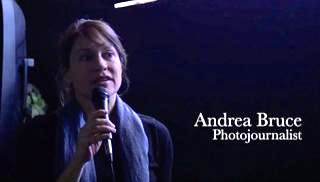 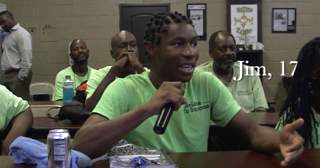 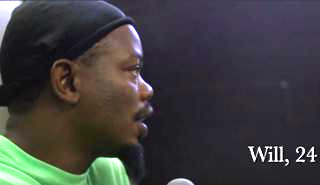 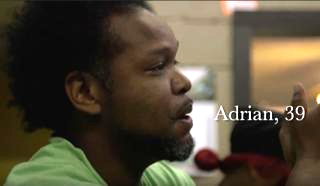 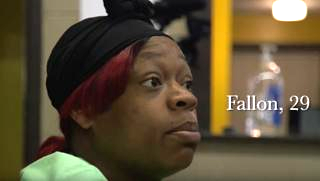 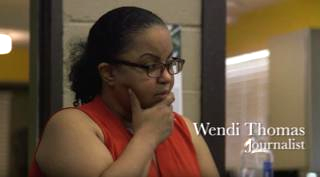 